Дидактический материал для дистанционного обучения социально-педагогической программы «Мы вместе» для воспитанников подростковых клубов «Родник» и «Прометей».Педагог – Ильина Алина ПавловнаДорогие ребята! Мы начинаем наше дистанционное обучение. На наших занятиях мы всегда учились быть лидерами, отвечать за свои слова и поступки, выдвигать идеи, брать инициативу на себя, находить новые творческие решения. Сейчас наступил тот момент, который требует от всех нас тоже новых решений, самодисциплины, взаимопомощи. От этого будет зависеть результат, который мы получим, вернувшись к обычному ритму жизни. Поэтому, давайте пойдем друг к другу на встречу. Тем более, что наши занятия – это всегда весело, всегда душевно, честно и продуктивно, прежде всего для Вас самих.Первый блок занятий – это небольшое тестирование по итогам пройденного нами материала. А второй блок – это тренинги, игры, мастер-классы, которые мы не можем сейчас делать все вместе, но Вы можете делать их вместе со своей семьей, обсуждать с друзьями или со мной во всех мессенжерах, чатах или социальных сетях. Я открыта к общению с Вами, как и всегда. Рада оказать помощь, помочь с советом и и даже просто поговорить. Ваша, Алина Павловна.   Основное тестирование по изученному материалу Определите, какие игры являются «творческими»:a) сюжетно – ролевые игры;b) театрализованные игры;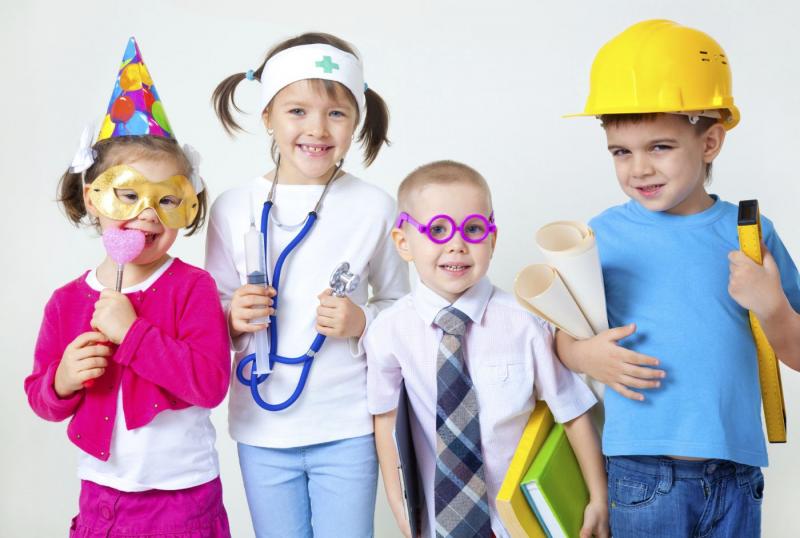 c) строительно – конструктивные игры;d) режиссерские игры;e) подвижные игры с сюжетом; f) игры – драматизации;g) сюжетно – дидактические игры;h) автодидактичекие игры.Какие игры относятся к играм с фиксированной программой действия:a) подвижные;b) дидактические;c) музыкальные;d) игры – драматизации;e) игры – развлечения;f) все предложенные варианты;g) не один из предложенных вариантов.Наиболее эффективный вид  деятельности, способствующий развитию творческой активности детей – это деятельность:a) трудовая;b) игровая;c) клубная;d) семейная.Определите основные средства актерского перевоплощения:a) бутафория;b) маска;c) занавес;d) костюм.Что является средством выразительности театрального искусства?a) слово;b) звуко – интонация;c) освещение;d) игра актеров.Упражнения для развития актерской техники, основанное на импровизации – это:a) этюд;b) мизансцена;c) миниатюра;d) гротеск.Какова взаимосвязь танца с музыкой?a) музыка отражает смысл танца;b) танец – визуализация музыки;c) танец и музыка не могут существовать друг без друга;d)никакой взаимосвязи нет.Фольклорный танец, который исполняется в своей естественной среде и имеет определенные традиционные для данной местности движения, ритмы, костюмы и тому подобное – это: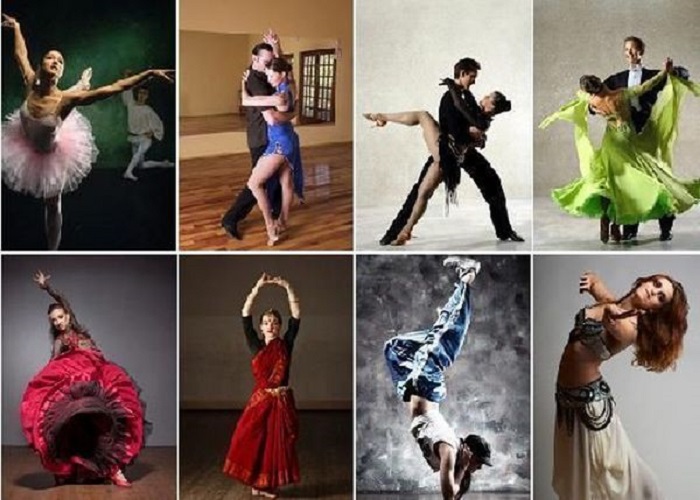 a) народный танец;b) классический танец;c) бальный танец;d) современный танец.Определите формы классического танца:a) хоровод, пляска, кадриль;b) стандарт, латина;c) па-де-де, па-де-труа, адажио, вариация;d) гавот, менуэт.Назовите ведущие выразительные средства, которые обуславливают особенный язык театрализации :a) знак;b) аллегория;c) метафора;d) все предложенные варианты;e) не один из предложенных вариантов.ПСИХОЛОГИЧЕСКИЙ ТРЕНИНГДанные тренинги и упражнения учащимся можно и нужно выполнять с членами своей семьи. Это поможет по-новому узнать своих родных, сблизиться с ними в такой непростой период, разрядить обстановку, поиграть.Группа делится на 2 равные команды и образуют 2 круга: внешний и внутренний.По команде ведущего начинают крутиться в разные стороны. По сигналу “стоп” здороваются с человеком, стоящим напротив руками, ногами, носами и т.д. по выбору ведущего.Оценивается: вербальное и невербальное общениеИМЯ С ИНТОНАЦИЕЙПервый раз произнести имя так, как ему хотелось бы, чтобы к нему обращались в группе. Второй раз - наоборот, как бы ему не хотелось. Все хором повторяют первый вариант.ИНОСТРАНЕЦВы попали в другую страну, не знаете языка, вас не понимают. Спросите дорогу: в зоопарк, в бассейн, на площадь, где стоит памятник, в кинотеатр, в кафе, на почту и т.д.ЦВЕТА  Игроки становятся в круг. Ведущий командует: "Коснитесь жёлтого, раз, два, три!" Игроки как можно быстрее стараются взяться за вещь (предмет, часть тела ) остальных участников в круге. Кто не успел - выбывает из игры. Ведущий снова повторяет команду, но уже с новым цветом (предметом). Побеждает оставшийся последним.ГУСЕНИЦА  Все участники выстраиваются паровозиком и, держа друг друга за талии, садятся на корточки. Ведущий объявляет, что они изображают гусеницу и должны показать как: гусеница спит; потягивается; пытается встать (встает); умывается; делаетзарядку; находит еду; ест (ее вырывает);уходит танцуя. При этом хвостик постоянно мешает голове делать свои дела (вредный хвостик).ХОХОТУНЬЯ Играет любое количество участников. Все участники игры, если это свободная площадка, образуют большой круг. В центре - водящий с платочком в руках. Он кидает платочек вверх, пока он летит до земли все громко смеются, платочек на земле - все утихают. Только платочек коснулся земли, вот здесь-то и начинается смех, и с самых смешливых берем фант - это песня, стих и т.д.ДРУЖБА – ЭТО…»ИГРА НА СПЛОЧЕНИЕ ДЛЯ ВОСПИТАННИКОВ ПОДРОСТКОВЫХ КЛУБОВДанные задания обучающемуся предлагается выполнить в письменном виде и отправить педагогу для проверки и обсуждения.1. Работа над понятием «дружба». «Дружба – это …». Ребятам предлагается подумать над вопросом, что значит «дружба» и зачем она нужна людям? После небольшого размышления учащиеся высказывают свои мысли.2. Работа над понятием «зачем дружба нужна людям?».3«Дружба в классе не нужна», на другом - «Дружба в классе нужна».Тест “Нарисуем свой характер”Инструкция: перед вами 12 квадратов с незаконченными рисунками, нужно дорисовать все то, что вам захочется и покажется необходимым.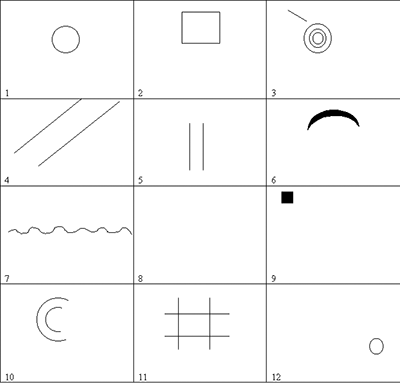 Интерпретация (только важных для лидерства качеств ):Интерпритацию можно не добавлять к материалам, педагог расшифрует сам.1. Отношение к себе и представление о себе: улыбающаяся или смешная рожица, фигурка – свидетельствует о хорошем чувстве юмора, дипломатичности и широкой натуре; солнце – часто берет на себя роль лидера.2. Общительность: изображение чего-то выходящего за пределы внутреннего квадрата – беспокойный, экстравертированный характер; одинокий домик или символ жилища – признак тоски по домашнему теплу; рисунок расположен во внутреннем квадрате и вне его – интересы в правильной пропорции делятся между домом и окружающим миром. .3. Целеустремленность: стрела, летящая в цель, то есть мишень – развитое честолюбие и способность упорно работать для достижения своей цели; рисунок дополнен другими линиями или стрелами – честолюбие, но не уверенность в своей цели; что-то иное, не похожее на символы стрелы и мишени – возможно, неуправляемый, мятежный человек.4. Дружба: много значков, изображений, рисунков означает много друзей.5. Неактуально.6. Особенности общения: подчинение рисунку означает обладание редкой способностью быстро и легко располагать к себе чужих, незнакомых людей; непринятие рисунка (угловатый геометрический узор) – в отношениях с обществом, возможно, преобладают стремление к власти, обладанию, диктату.7. Уверенность: рисунок над расположенной посредине волнистой линией – чувство безопасности; если наоборот – мало веры в свои силы; изображение утопающего или тонущего предмета – тревожит будущее; цепочка или линейный орнамент – способность упорно трудиться, сознательно, редкими ошибками.8. Интересы: то, что вы изображено в пустом квадрате, обозначает круг интересов.Тест “Психологический тип в общении”Инструкция: Если вы хотите определить свой психологический тип по отношению к окружающим, то оцените приведенные высказывания в баллах от 0 до 4, затем подсчитайте сумму.1. Я легко сближаюсь с людьми.2. У меня много знакомых, с которыми я охотно встречаюсь.3. Я разговорчивый человек.4. Я непринужденно чувствую себя с незнакомыми людьми.5. Мне стало бы неприятно, если бы надолго исчезла возможность общения.6. Когда мне надо что-то узнать, я предпочитаю спросить, а не копаться в книгах.7. Мне удается оживить скучную компанию.8. Я говорю быстро.9. Когда я надолго оторван от людей, мне очень хочется поговорить с кем-нибудь.Интерпретация:1-12 баллов. Интроверт. Обращенный в себя, он с трудом вступает в контакт, в компании способен нагнать на всех тоску. Такой человек ориентирован в основном на собственные чувства, сдержан, застенчив, общению предпочитает книгу. В решениях серьезен, эмоциям не доверяет, любит порядок. Пессимистичен, и поэтому вряд ли из него получится хороший организатор.13-24 балла. Амбаверт. Для него характерны спокойные, ровные отношения с людьми, ответственность за свои поступки. Именно такими качествами обладают, как правило, лучшие руководители, словом все, чья работа требует умения общаться с людьми.25-36 баллов. Экстраверт. Словоохотливый, общительный оптимист, любит каверзные вопросы, острые шутки. Общение с кем бы то ни было для него не проблема, и тут он прекрасный импровизатор. Все у него получается легко и непринужденно. Но не менее легко относится и к собственным обязательствам, и поэтому хозяином своего слова его можно назвать лишь с иронией. Несдержан, потому что не считает нужным контролировать эмоции и чувства.Голосо-речевой тренингс элементами актерского мастерстваАртистическая разминка «Поздороваемся»Скажем: «Доброе утро!» со следующей интонацией:- с радостью- с удивлением- как  президент страны- как хитрая лиса- как злой волк- как уставшая бабушка- как добрая мама, когда будит ребёнкаДыхательная гимнастика:Первый вид дыхания – спокойное (плавно звучащая речь “Ночной лес”)                                 Упражнение “Звукоподражатель”
Ветер: шшшшшшшшшшшшшшшш…сссссссссссссссс….
Шмель: жьжьжьжьжьжьжьжьжь
Комар: ззззззззззззззззззз
Метлой сухие листья: шшшшшшш, шшшшшшшшВторой вид дыхания – волевой, на сдержанном темпераменте- “насос”: СССССССССС, СССССССССС, ССССССССССС
- “лыжи”: шшш,ссс,шшш,ссс ( силой)Опора звука:Самое важное в речи: звук должен опираться не на голосовые связки, а на диафрагму.                                      Упражнение ”Подлаивание”
- собака проснулась: ав!ав!ав!
- цирк: алеее-Ап!
- команды: налеее-вО! напраа-вО!крууу-гОм!Игра на развитие дикции «Снежки»Бросаем вверх воображаемый «снежок» со звуками: птки-пткэ-птка-птко-птку-пткы, бдги…, вспи…, взжи…, вздри… и тд…Затем «играем в снежки». Произносим четко и громко, бросая воображаемый снежок,  скороговорки: «Жужжит над жимолостью жук»,«Лежебока рыжий кот отлежал себе живот»,«В грязи у Олега увязла телега, сидеть тут Олегу до самого снега»,«Шесть мышат в камышах шуршат»Упражнение "Эхо".Известно, что эхо повторяет всё, что слышит дважды. Попробуйте произнести знакомое с детства "Ау-у-у!". Педагог произносит, посылая звук детям 1 раз, им же, поскольку они «эхо», необходимо дважды произнести слово, отправленное педагогом, причем активно посыла звук. Губы при этом вытянуты, а из рук делается большой «рупор». А теперь «бросаем» каждое слово из скороговорки«Лена искала булавку, а булавка упала под лавку»«Кот ловил мышей и крыс, кролик лист капустный грыз»Диапазон голоса(регистры: нижний, средний высокий)Упражнение «Медвежонок по весне»Маленький медвежонок  просыпается весной в берлоге. Звук «а» - низкий регистр (руки на животе), лучик солнца пробился в берлогу – средний регистр (руки на груди), высунул голову и увидел солнышко – высокий регистр (руки на голову). Затем произнести звук«а-а-а-а-а»  вверх-вниз без пауз. (далее «о, у, и, э, ы)Скороговорка на развитие диапазона:Шли семеро стариков,Говорили старики про горох.Первый говорил горох хорош,Второй говорил горох хорош,Третий говорил горох хорош,Четвёртый говорил горох хорош,Пятый говорил горох хорош,Шестой говорил горох хорош,Седьмой говорил горох плох!!!Виды эмоцийПоказать эмоции при помощи мимики и жестов:    радость         грусть         удивление      испуг        злость       неприязньИнтонационная выразительность.        Фразы:  «Ну вот и всё…», «Я люблю манную кашу», «Ура! Скоро новый год!»     Произнести:кровожадно,печально,радостно,злостно,  удивлённо,устало.Скороговорки с жестом и движением:Ехал Грека через реку,           Видит Грека в реке рак,           Сунул Грека руку в реку,           Рак за руку Греку цап!!!Стихи в движении:Дети самостоятельно, либо с помощью педагога придумывают жесты и движения к стихотворениям, при этом используют мимику, навыки «оценки».Едем, едем на машине,Нажимаем на педаль.Скорости переключаем,Смотрим пристально мы вдаль.Дворники счищают каплиВправо, влево. Чистота!Волосы ерошит ветер.Мы — шофёры хоть куда!Песня в движении «Виноватая тучка»1. Злую тучку наказали:- Ты плохая!- ей сказали.И она заплакала:Да, кап-кап-кап-закапала.Припев: Кап-кап-кап...Дождик пошёл!Кап-кап-кап...Дождик пошёл!2. Мыши сразу задрожали -Мыши в норки побежали.Полетели птиц вниз,Да птицы сели под карниз.Припев: Кап-кап-кап...Дождик пошёл!Кап-кап-кап...Дождик пошёл!3. Пёс по имени БарбосСтрусил не на шутку -Еле ноги он унёсВ свою собачью будку.Припев: Кап-кап-кап...Дождик пошёл!Кап-кап-кап...Дождик пошёл!  4. Ну а мы с тобой не тужим -Босиком бежим по лужам!Брызги прямо ввысь летят,С тучею встречаются.А потом они назадДа с неба возвращаются!Припев: Шлёп...шлёп...шлёп...Шлёп...шлёп...шлёп...Шлёп...шлёп...шлёп...Дождик идёт!Шлёп...шлёп...шлёп...Дождик идёт!5. Тучку бедную простили.Тучку с миром отпустили.Тучка плакать перестала,А потом совсем пропала.    Кап-кап-кап...    Дождик прошёл!    Кап-кап-кап...    Дождик прошёл!    Кап-кап-кап!